Event Details Hosts Name :  ______________________       Membership Number : _________Hosts Contact Details :______________________________________________Date of Event :  ________________      Type of Event : __________________Number of adult guests expected : ____________________Number of child guests expected: ____________________Number of adult non members expected : _____________For all events except Funerals all adult non members guest will need to be paid for at £2 a person in advance and a guest list supplied for the door staff. Club Catering required : Yes __________ No _________Catering Choices made: __________________________Terms and Conditions Please tick to show you have understood and agree to each statement. I have been a member of this club for more than 6 months ______I am aware that as host I am responsible for the actions of all non-members that are in the club for my event ____I am aware that any banned members will still not be welcome as a non-member for the event ______I am aware that a refundable £50 deposit is needed after confirmation of the booking in case of damages during the event ____I am aware that should I chose to bring my own catering in for the event I will need to pay a £50 food waiver ____________________________________________________________________Club  Use Only Booking Confirmed : ___________________£50 deposit taken:   ____________________                        By:____________£50 deposit returned :  __________________                       By:____________Food waiver taken :  _____________________                     By:____________Catering Payment taken:     _______________                      By: ____________Guest List (Please continue on separate page if needed ) Finger Buffet Menu 1£3.50 a person (Minimum 20 people )Mixture of White and Brown Bread filled Sandwiches – Cheese, Ham, Tuna and Egg Chicken Nuggets Mini Sausage RollsCocktail SausagesMini Quiches Pizza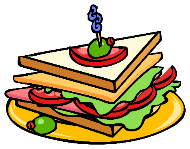 Vegetable PlatterSavory NibblesBiscuit selection Cake selection  Finger Buffet Menu 2£4.50 a person (Minimum 20 people )Mixture of White and Brown Bread filled Sandwiches – Cheese, Ham, Tuna and Egg Chicken Nuggets Mini Sausage RollsCocktail SausagesMini Quiches PizzaScotch EggsPork PiesVegetable PlatterSavory NibblesBiscuit selection Cake selection Finger Buffet Menu 3£5.50 a person (Minimum 20 people )Mixture of White and Brown Bread filled Sandwiches – Cheese, Ham, Tuna and Egg Chicken Nuggets Mini Sausage RollsCocktail SausagesMini Quiches PizzaScotch EggsPork PiesIndian PlatterChinese PlatterVegetable PlatterSavory NibblesBiscuit selection Cake selection Hot Drinks Station £15Tea , coffee, hot chocolate, sugar , sweetener , milkUrn of hot water Mugs NameAttendedTOTAL NUMBER NEEDED 